Title Name, Organization, email@ddressName, Organization, email@ddressAbstract:A brief summary (250 - 300 words) of your article to help the reader quickly ascertain the paper's purpose. Please be sure to include:The problem/research issue addressedYour main results/findingsThe main conclusions and recommendationsKeywords: Keyword 1; Keyword 2, Keyword 3; Keyword 4; Keyword 5;Headline 1Lorem ipsum dolor sit amet, consectetur adipisici elit, sed eiusmod tempor incidunt ut labore et dolore magna aliqua. Ut enim ad minim veniam, quis nostrud exercitation ullamco laboris nisi ut aliquid ex ea commodi consequat. Quis aute iure reprehenderit in voluptate velit esse cillum dolore eu fugiat nulla pariatur. Excepteur sint obcaecat cupiditat non proident, sunt in culpa qui officia deserunt mollit anim id est laborum.Headline 2Lorem ipsum dolor sit amet, consectetur adipisici elit, sed eiusmod tempor incidunt ut labore et dolore magna aliqua. Ut enim ad minim veniam, quis nostrud exercitation ullamco laboris nisi ut aliquid ex ea commodi consequat. Quis aute iure reprehenderit in voluptate velit esse cillum dolore eu fugiat nulla pariatur. Excepteur sint obcaecat cupiditat non proident, sunt in culpa qui officia deserunt mollit anim id est laborum.Lorem ipsum dolor sit amet, consectetur adipisici elit, sed eiusmod tempor incidunt ut labore et dolore magna aliqua. (Alexander,2002). Ut enim ad minim veniam, quis nostrud exercitation ullamco laboris nisi ut aliquid ex ea commodi consequat. Quis aute iure reprehenderit in voluptate velit esse cillum dolore eu fugiat nulla pariatur. Excepteur sint obcaecat cupiditat non proident, sunt in culpa qui officia deserunt mollit anim id est laborum.Headline 3Lorem ipsum dolor sit amet, consectetur adipisici elit, sed eiusmod tempor incidunt ut labore et dolore magna aliqua. Ut enim ad minim veniam, quis nostrud exercitation ullamco laboris nisi ut aliquid ex ea commodi consequat. Quis aute iure reprehenderit in voluptate velit esse cillum dolore eu fugiat nulla pariatur. Excepteur sint obcaecat cupiditat non proident, sunt in culpa qui officia deserunt mollit anim id est laborum.CitationsPlease use APA Citation Style.　(Alexander, 2012)Figures und TablesMake sure that each figure and tabe is labelled with a significant caption and referenced to in the text.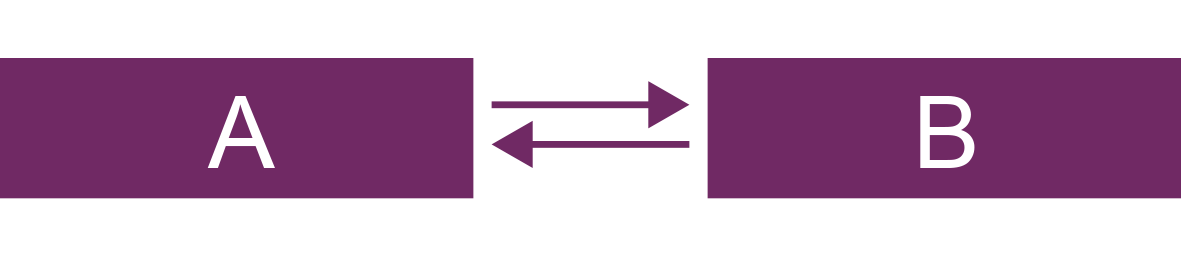 Figure 1: Dependencies between A and B. (name the source, if the figure is taken from/adapted from another publication)ReferencesAlexander, C., Neis, H., Alexander, M. (2012). The Battle for the Life and Beauty of the Earth: A Struggle Between Two World-Systems. New York, NY: Oxford University Press.Alexander, C., Neis, H., Anninou, A., & King, I. (1987). A New Theory of Urban Design. New York, NY: Oxford University Press.Alexander, C., Davis, H., Martinez, J., & Corner, D. (1985). The Production of Houses. New York, NY: Oxford University Press.Alexander, C. (1979). The Timeless Way of Building. New York, NY: Oxford University Press.Alexander, C., Ishikawa, S. & Silverstein, M., et. al. (1977). A Pattern Language. New York, NY: Oxford University Press.Alexander, C., Silverstein, M., Shlomo, A. Ishikawa, S., and Abrams, D. (1975). The Oregon Experiment. New York, NY: Oxford University Press.Neis, H. J., Brown, G., Gurr, J. M., & Schmidt, J. A.eds. (2012). Generative Process, Patterns, and the Urban Challenge. Portland, OR: PUARL Press.Neis, H. & Brown, G., eds. (2010). Current Challenges for Patterns, Pattern Languages, and Sustainability. Portland, OR: PUARL Press.About the author/s:Please include a short CV (max. 600 characters including spaces) and a photo for each author.